Olaines novada pašvaldība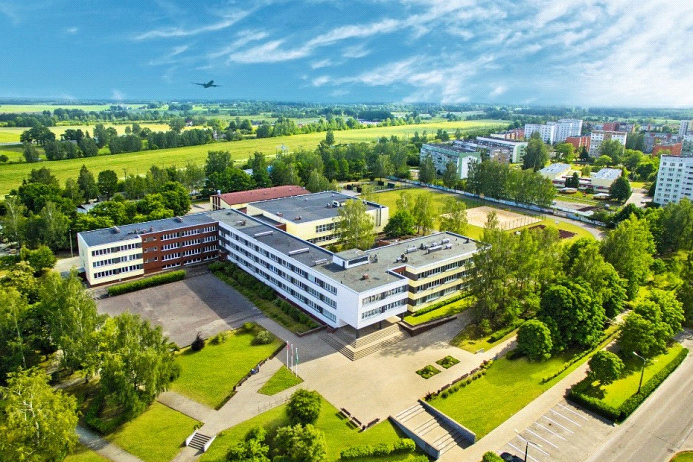 Olaines 2. vidusskolaadrese:			Skolas iela 1, Olainē,  LV-2114 tālrunis:		67963582e-pasts:		olaines2vsk@olaine.lvvietne 			www.olaine2vsk.lvReģ.Nr.:		4313901129 Skolas direktore:	Velda VeinbergaATTĪSTĪBAS PLĀNS2023./2024.- 2025./2026. mācību gadamMisija	 Skola veicina ikvienas personības izaugsmi, nodrošinot kvalitatīvu mācību procesu.Vīzija	 Iekļaujoša, iniciatīvām un inovācijām atvērta vidusskola.Skolas vērtības STARS: Sadarbība. Tradīcijas. Atbildība. Radošums. Sasniegumi.Skolas stratēģiskie mērķi un uzdevumi Īstenot efektīvu skolas pārvaldību un piesaistīt vajadzībām atbilstošus cilvēkresursus.Izveidot atbilstošu un produktīvu izglītības vidi mācībām valsts valodā. Nodrošināt iespēju izglītojamiem izglītības procesā izprast un praktizēt valstij un sabiedrībai būtiskas vērtības un tradīcijas. Veicināt vienotas definētas vērtības un prasības attiecībā uz katra izglītojamā un darbinieka uzvedību un cieņpilnām attiecībām.Skolas attīstības prioritātes un sasniedzamie rezultātiPrioritāte Skolas darbība atbilstoši mācīšanās organizācijā balstītiem darbības pamatprincipiem.Prioritāte Individualizētas un personalizētas pieejas un sociālemocionālā atbalsta nodrošināšana ikvienam izglītojamam.Prioritāte Kvalitatīvs, uz darba tirgū augsti novērtētu prasmju attīstīšanu orientēts izglītības piedāvājums.Prioritāte Skolas infrastruktūras pilnveidošana saskaņā ar Olaines novada pašvaldības investīciju plānošanu.Audzināšanas darba prioritāte Veicināt piederību savai valstij, novadam, skolai, pilnveidot karjeras izglītības atbalsta pasākums un sekmēt skolēnu sociāli emocionālo veselību.JomaKritērijsSasniedzamais rezultātsLaba pārvaldībaStratēģiskās, ikgadējās un ikdienas darba plānošanas sistēma un tās efektivitāte.Skola kā mācīšanās organizācija  darbojas atbilstoši valsts Izglītības attīstības pamatnostādnēm 2021.-2027.gadam un Olaines novada pašvaldības izglītības attīstības stratēģijai 2022.-2028. gadam.Skola ir izstrādājusi kvalificētu pedagogu un atbalsta personāla piesaistes mehānismus.Skolai ir metodiskā atbalsta sistēma, t.sk. valsts valodas prasmju apguvei.JomaKritērijsSasniedzamais rezultātsKvalitatīvas mācībasIzglītības programmu īstenošanaIzveidota vienota atbalsta sistēma risku novēršanai, īstenojot pāreju uz mācībām latviešu valodā. Nodrošināta pārraudzība pārejas veiksmīgai norisei.Organizētas izglītojošas/skaidrojošas aktivitātes skolēnu vecākiem, lai atbalstītu skolēnu mācības latviešu valodā; dalīšanās ar labās prakses piemēriem - skolotājs, skolēns, vecāki (skolas un ģimenes sadarbība).Praktiski izmantotas pedagogu pašpalīdzības stratēģijas un supervīzijas kā pašpalīdzības aktivitātes. JomaKritērijsSasniedzamais rezultātsAtbilstība mērķiemKompetences un sasniegumiSkolā ir mērķtiecīgi izveidota sistēma, kuras rezultātā pedagogi kopā ar izglītojamiem izglītības procesā un ārpusstundu aktivitātēs īsteno sistēmisku un saskaņotu darbību, kas nodrošina izglītojamo pilsoniskās līdzdalības prasmju apguvi.JomaKritērijsSasniedzamais rezultātsIekļaujoša videDrošība un psiholoģiskā labklājībaSkolā ir vienota izpratne par emocionālo un fizisko drošību ietekmējošiem faktoriem. Izglītojošais darbs palīdz skolēniem, personālam un vecākiem novērst mobingu, ņirgāšanos, apcelšanu gan reālajā, gan digitālajā vidē.Sasniedzamais rezultātsKvalitatīviNepārtraukta profesionālā pilnveide. Ir izstrādāts pedagogu  individuālais profesionālās kompetences pilnveides plāns. Pedagogi ir iesaistīti profesionālās pilnveides aktivitātēs, sadarbojas, definē savas mācīšanās vajadzības, izmantojot uzkrāto pieredzi un atgriezenisko saiti. Ir skaidri definēti kvalitatīvo mācību stundu un nodarbību kritēriji. Skola kā mācīšanās organizācija ir digitāli kompetenta, tehnoloģijas tiek izmantotas sistemātiski un jēgpilni.KvantitatīviVisi pedagogi spēj kvalitatīvi mācīt savu mācību priekšmetu latviešu valodā, nodrošinot atbalstu izglītojamiem. Skolas kvalitātes novērtēšanā ievāktie dati liecina, ka vismaz 85% pedagogu plāno un vada mūsdienīgas, kvalitatīvas, efektīvas mācību stundas.  Gandrīz visi pedagogi lieto digitālās tehnoloģijas mācību procesā.Sasniedzamais rezultātsKvalitatīviIr pilnveidota sistēma skolēnu mācīšanās vajadzību diagnosticēšanai. Sistēma precīzi nosaka visu iesaistīto pienākumus un atbildību. Pedagogi diagnosticē izglītojamo zināšanas, prasmes ikdienas mācībās, izmantojot formatīvās vērtēšanas sniegtās iespējas. Izglītojamiem ir nodrošināta individualizēta un personalizēta pieeja mācībām un tā veicina personības izaugsmi atbilstoši viņu vecumposmam, spējām un vajadzībām.Ir pilnveidota klašu audzinātāju un mācību priekšmetu pedagogu sadarbība atbalsta sniegšanā skolēniem.KvantitatīviVisi pedagogi un lielākā daļa izglītojamo vecāku izprot izveidotās sistēmas radītās priekšrocības un sniedz priekšlikumus tās pilnveidei. Trīs gadu laikā par 7% pieaug izglītojamo mācību sasniegumi gada vērtējumos. 20% vērotajās mācību stundās 75% pedagogu izmanto dažādas formatīvās vērtēšanas metodes. Par 5% pieaug izglītojamo mācību sasniegumi pārbaudes darbos. Ne mazāk kā 70% skolēnu un pedagogu apliecina, ka var saņemt nepieciešamo atbalstu. Skolā ir pieejams izglītības psihologs, speciālais pedagogs, logopēds, sociālais pedagogs, karjeras konsultants, medmāsa, pedagoga palīgi un visi skolēni saņem nepieciešamo atbalstu mācību procesā, veselības aprūpē, drošības garantēšanā un karjeras izvēlē.Skolēniem ir iespējas piedalīties fakultatīvajās nodarbībās, konsultācijās, interešu izglītības pulciņos un piedāvātajos projektos.Skola nodrošina pagarinātās dienas grupas 1. klašu skolēniem.Sasniedzamais rezultātsKvalitatīviKompetenču izglītība nodrošina caurviju prasmju apguvi un izglītojamo potenciāla attīstību. Karjeras izglītība veicina izglītojamajos viņu prasmju un interešu attīstīšanu, spēju un iespēju samērošanu, savu karjeras mērķu izvirzīšanu, karjeras vadīšanu. Izglītojamie ir apguvuši zināšanas un izpratni par darba pasauli, tās saikni ar izglītību, plāno karjeru un zina par tālākizglītības iespējām.KvantitatīviKarjeras izglītība ir integrēta visā pilnveidotajā mācību saturā un pieejā. Pedagogs-karjeras konsultants sadarbībā ar kolēģiem katram mācību gadam plāno pasākumus un aktivitātes atbilstoši skolas mērķiem un uzdevumiem. Ir īstenots ne mazāk kā 95% pasākumu. 9. un 12. klašu skolēnu lielākajai daļai ir organizēta pašizpēte un karjeras izpēte; nodrošinātas karjeras plānošanai un vadīšanai nepieciešamas pamatzināšanas un pamatprasmes. Vairāk nekā puse absolventu apzināti pieņem personīgo lēmumu par turpmāko izglītību.Sasniedzamais rezultātsKvalitatīvi/KvantitatīviIr nodrošināta ieguldīto resursu ilgtspējība un skolas infrastruktūras uzlabošana.Ir veikta savienotā jumta seguma maiņa un siltināšana ar pasīvo zibens aizsardzību.Nodrošināta ugunsdrošības un ugunsdrošības apziņošanas sistēmas atjaunošana. Ierīkota piespiedu ventilācija visā skolas ēkā.Ir izremontēts dizaina un tehnoloģijas mācību kabinets.Sasniedzamais rezultātsKvalitatīviIr paaugstināta skolēnu izpratne par savas valsts, novada un skolas vērtībām un tradīcijām. Skolēniem ir izpratne par savām spējām, interešu jomām un mērķiem.Skolotājiem un skolēniem ir uzlabota sadarbība ar vietējiem uzņēmumiem, organizācijām.Ir uzlabota atbalsta sistēma skolēniem, lai palīdzētu risināt emocionālus un sociālus izaicinājumus.KvantitatīviVisi pedagogi un skolēni spēj iesaistīties esošo valsts, novada un skolas tradīciju popularizēšanā, uzturēšanā un kopšanā. Gandrīz visi pedagogi iekļauj karjeras izglītības stundas reizi semestrī tematiskajā plānā.Visos izglītības posmos ir notikuši pasākumi, kuros iesaistīti profesionāļi no dažādām nozarēm. Skolas kvalitātes novērtēšanā ievāktie dati liecina, ka vismaz 85% skolēniem ir nodrošināta droša un atbalstoša vide skolā.